Приложение 2к постановлениюадминистрации города от _____________№ ___________«Приложение 15к постановлениюадминистрации города от 30.08.2013 № 434СХЕМА размещения рекламных конструкцийпо проспекту Комсомольскому в Советском районе города КрасноярскаМасштаб 1:5000     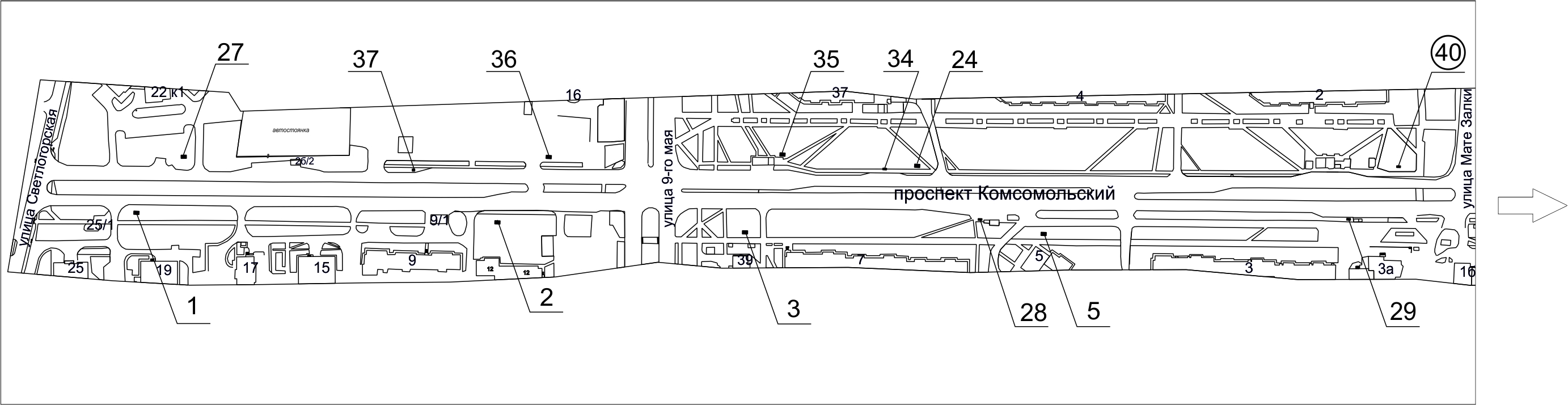 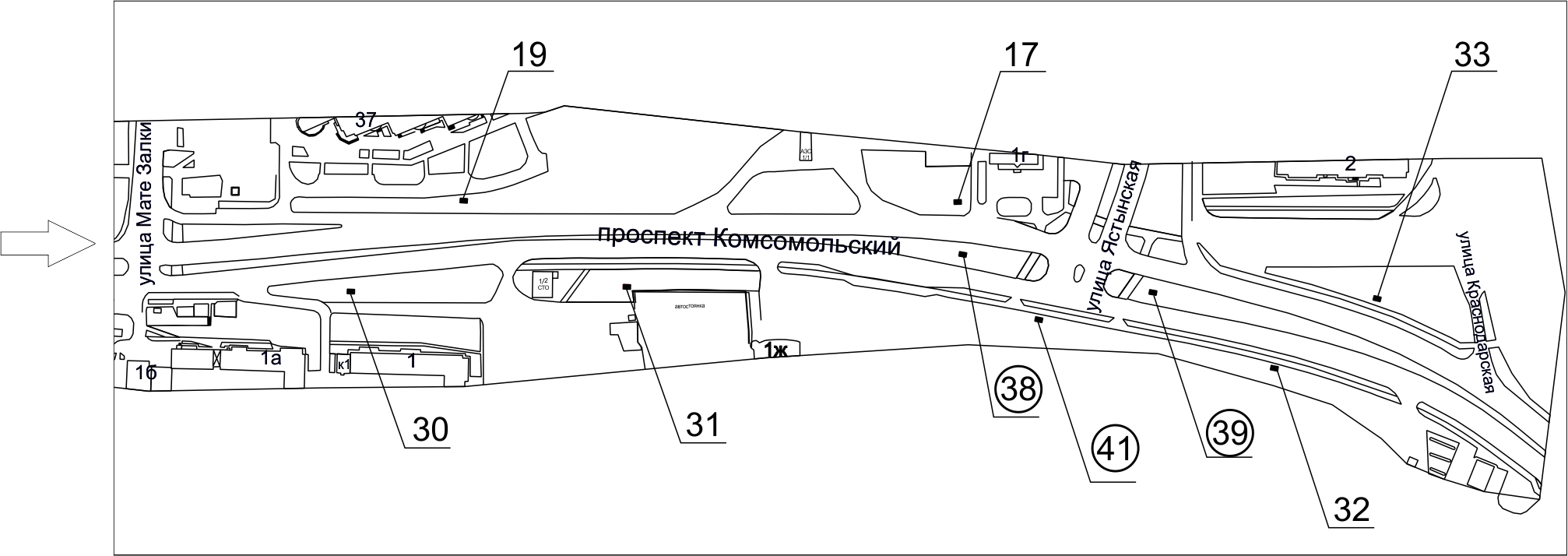 Примечания:Сведения о рекламных местах указываются в паспортах рекламных мест.».Номер на схемеАдрес рекламного местаТип конструкции1Пр-т Комсомольский, 19щитовая конструкция с размером информационного поля 6,0 м x 3,0 м (щит) либо щитовая конструкция с размером информационного поля 6,0 м x 3,2 м с автоматической сменой изображения (призматрон)2Пр-т Комсомольский, со стороны северного торца здания по ул. 9 Мая, 12щитовая конструкция с размером информационного поля 6,0 м x 3,0 м (щит) либо щитовая конструкция с размером информационного поля 6,0 м x 3,2 м с автоматической сменой изображения (призматрон)3Пр-т Комсомольский, напротив здания по ул. 9 Мая, 39щитовая конструкция с размером информационного поля 6,0 м x 3,0 м (щит) либо щитовая конструкция с размером информационного поля 6,0 м x 3,2 м с автоматической сменой изображения (призматрон)5Пр-т Комсомольский, 5щитовая конструкция с размером информационного поля 6,0 м x 3,0 м (щит) либо щитовая конструкция с размером информационного поля 6,0 м x 3,2 м с автоматической сменой изображения (призматрон)24Пр-т Комсомольский, 30 метров до юго-восточного фасада дома по ул. 9 Мая, 37, при движении к ул. 9 Маящитовая конструкция с размером информационного поля 6,0 м x 3,0 м (щит) либо щитовая конструкция с размером информационного поля 6,0 м x 3,2 м с автоматической сменой изображения (призматрон)27Пр-т Комсомольский, 22щитовая конструкция с размером информационного поля 6,0 м x 3,0 м (щит) либо щитовая конструкция с размером информационного поля 6,0 м x 3,2 м с автоматической сменой изображения (призматрон)28Пр-т  Комсомольский, 7, остановка общественного транспорта «Улица 9 Мая»рекламная конструкция в составе остановочного пункта движения общественного транспорта с размером информационного поля 1,2 м х 1,8 м29Пр-т Комсомольский, 3а, остановка общественного транспорта «Проспект Комсомольский»рекламная конструкция в составе остановочного пункта движения общественного транспорта с размером информационного поля 1,2 м х 1,8 м30Пр-т Комсомольский, 1 к 1щитовая конструкция с размером информационного поля 6,0 м x 3,0 м (щит) либо щитовая конструкция с размером информационного поля 6,0 м x 3,2 м с автоматической сменой изображения (призматрон)31Пр-т Комсомольский, 1ж/1щитовая конструкция с размером информационного поля 6,0 м x 3,0 м (щит), либо щитовая конструкция с размером информационного поля 6,0 м x 3,2 м с автоматической сменой изображения (призматрон), либо электронное табло с размером информационного поля 6,0 м х 3,0 м32Пр-т Комсомольский, на противоположной стороне дороги от дома по ул. Ястынской, 2щитовая конструкция с размером информационного поля 6,0 м x 3,0 м (щит) либо щитовая конструкция с размером информационного поля 6,0 м x 3,2 м с автоматической сменой изображения (призматрон)33Пр-т Комсомольский, напротив дома по ул. Ястынской, 2щитовая конструкция с размером информационного поля 6,0 м x 3,0 м (щит) либо щитовая конструкция с размером информационного поля 6,0 м x 3,2 м с автоматической сменой изображения (призматрон)17Пр-т Комсомольский, со стороны северо-западного фасада здания по ул. Ястынской, 1г щитовая конструкция с размером информационного поля 6,0 м x 3,0 м (щит) либо щитовая конструкция с размером информационного поля 6,0 м x 3,2 м с автоматической сменой изображения (призматрон)19Пр-т Комсомольский, напротив дома по ул. Мате Залки, 37щитовая конструкция с размером информационного поля 6,0 м x 3,0 м (щит), либо щитовая конструкция с размером информационного поля 6,0 м x 3,2 м с автоматической сменой изображения (призматрон), либо электронное табло с размером информационного поля 6,0 м х 3,0 м34Пр-т Комсомольский, напротив дома по ул. 9 Мая, 37, остановка общественного транспорта «Улица 9 Мая»рекламная конструкция в составе остановочного пункта движения общественного транспорта с размером информационного поля 1,2 м х 1,8 м35Пр-т Комсомольский, напротив дома по ул. 9 Мая, 37щитовая конструкция с размером информационного поля 6,0 м x 3,0 м (щит) либо щитовая конструкция с размером информационного поля 6,0 м x 3,2 м с автоматической сменой изображения (призматрон)36Пр-т Комсомольский, 16щитовая конструкция с размером информационного поля 6,0 м x 3,0 м (щит) либо щитовая конструкция с размером информационного поля 6,0 м x 3,2 м с автоматической сменой изображения (призматрон)37Пр-т Комсомольский, 18тумба (пиллар) с размером информационного поля 1,4 м х 3,0 м; 0,85 м х 3,0 м38Пр-т Комсомольский, напротив здания по ул. Ястын-ской, 1г, на разделительной полосеэлектронное табло с размером информационного поля 5,76 м х 2,88 м39Пр-т Комсомольский, со стороны северо-западного фасада здания по ул. Ястынской, 2, на разделительной полосеэлектронное табло с размером информационного поля 5,76 м х 2,88 м40Пр-т Комсомольский, 2, с юго-западной стороны зданияэлектронное табло с размером информационного поля 5,76 м х 2,88 м41Пр-т Комсомольский, пересечение с ул. Ястынскойщитовая конструкция с размером информационного поля 6,0 м x 3,0 м (щит), либо щитовая конструкция с размером информационного поля 6,0 м x 3,2 м с автоматической сменой изображения (призматрон), либо электронное табло с размером информационного поля 6,0 м х 3,0 м